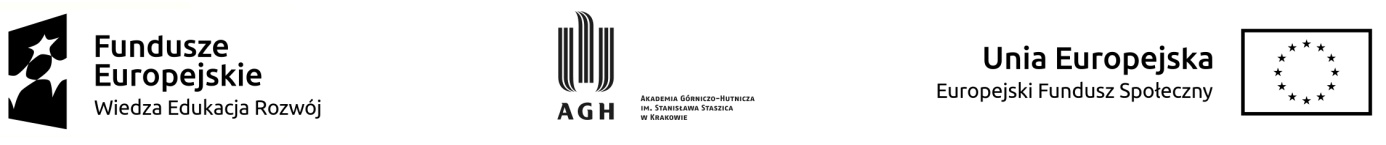 Projekt „Zintegrowany Program Rozwoju Akademii Górniczo-Hutniczej w Krakowie”nr POWR.03.05.00-00-Z307/17-00Oświadczenie* dla celów monitorowania losów zawodowych po ukończeniu studiówniniejszym oświadczam, że po zakończeniu studiów/wsparcia w ramach projektu „Zintegrowany Program Rozwoju Akademii Górniczo-Hutniczej w Krakowie”:  kontynuuję kształcenie na studiach I, II lub studia doktoranckie  pojąłem/-ęłam zatrudnienie w ciągu 6 m-cy od zakończenia kształcenia.   zawarłam/-em umowę o pracę na okres minimum 3 miesięcy w wymiarze co najmniej ½   zawarłam/-em umowę cywilnoprawną na okres co najmniej 3 miesięcy   rozpoczęłam/-ąłem prowadzenie działalności gospodarczej lub podjęłam/-ąłem samozatrudnienie trwające co najmniej 3  miesiące * oświadczenie należy przesłać do Wydziałowego Biura Projektu pocztą lub skanem poprzez pocztę e-mail 
w okresie do 6 miesięcy od obrony pracy dyplomowej.Nazwisko i imięPESELUczelniaKierunekNazwa firmy/działalnościNIPmiejscowość i dataCzytelny podpis